
ДЕПАРТАМЕНТ ВЕТЕРИНАРИИ
ТОМСКОЙ ОБЛАСТИ

ПРИКАЗ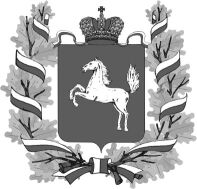 В соответствии с Федеральным законом от 27 декабря 2018 года № 498-ФЗ «Об ответственном обращении с животными и о внесении изменений в отдельные законодательные акты Российской Федерации», постановлением Правительства Российской Федерации от 23.11.2019 № 1540 «Об утверждении методических указаний по организации деятельности приютов для животных и установления норм содержания животных в них», Законом Томской области от 28 декабря 2019 года
№ 171-ОЗ «О разграничении полномочий органов государственной власти Томской области в области обращения с животными на территории Томской области», постановлением Губернатора Томской области от 11.09.2018 № 83 «Об утверждении Положения о Департаменте ветеринарии Томской области»ПРИКАЗЫВАЮ:1. Установить порядок организации деятельности приютов для животных и норм содержания животных в них на территории Томской области согласно приложению к настоящему приказу.2. Контроль за исполнением настоящего приказа оставляю за собой.Начальник департамента	В.В.ТабакаевПриложение к приказу Департамента ветеринарии Томской областиот _______________ № ______Порядокорганизации деятельности приютов для животных и норм содержания животных в них на территории Томской области1. Настоящий Порядок устанавливает правила организации деятельности приютов для животных (далее - приюты) и установления норм содержания животных в них.2. Под приютами понимаются государственные или муниципальные учреждения, негосударственные коммерческие и некоммерческие организации, а также индивидуальные предприниматели, осуществляющие деятельность по содержанию животных, во владении или пользовании которых находятся отдельно расположенные и предназначенные для содержания животных здания, строение сооружения. Под животными понимаются животные, которые не имеют владельцев или владельцы которых неизвестны, животные, от права собственности на которых владельцы отказались.3. Деятельность по обращению с животными осуществляется с соблюдением требований, установленных статьями 9,16 и 17 Федерального закона от 27 декабря 2018 года № 498-ФЗ «Об ответственном обращении с животными и о внесении изменений в отдельные законодательные акты Российской Федерации» (далее – Федеральный закон).4. Приюты размещаются в отдельно расположенных и предназначенных для содержания животных зданиях, строениях, сооружениях с учетом требований законодательства в области обеспечения санитарно-эпидемиологического благополучия населения.5. Территория приюта должна быть огорожена забором, исключающим проникновение животных на территорию приюта извне. 6. Помещения, используемые для приема собак, временного и постоянного содержания собак обустраиваются индивидуальными и (или) групповыми вольерами из расчета не менее 2,5 кв.м на одну собаку со следующим температурно-влажностным режимом: температура воздуха от 0°C до + 25°C;относительная влажность воздуха 50 - 80%.Внутри каждого вольера устанавливаются клетки (будки, отсеки) размер которых определяется из расчета на одно животное:мелкая и средняя собака (до 25 кг) - не менее 0,6 кв.м;крупная собака (от 25 кг и выше) – не менее 1,2 кв.м.В холодное время года в клетки (будки, отсеки) кладется солома (сено) или другой материал, обладающий теплоизоляцией. На двери каждого вольера устанавливается табличка с указанием даты отлова, номера реестровой записи в реестре животных без владельцев (далее - реестр), оформляемом по форме согласно приложению 1 к настоящему Порядку.Дверь вольера должна иметь запор, исключающий возможность самопроизвольного выхода собак из вольера.Групповые вольеры для собак не используются для кормящих животных.7. Вольеры, используемые для приема собак, временного и постоянного содержания собак, обустроенные на территории приюта вне помещений, обустраиваются в порядке, установленном пунктом 6 настоящего Порядка, и состоят из крытой и открытой частей, параметры температурно влажностного режима в которых не нормируются.8. Помещения, используемые для приема кошек, временного и постоянного содержания кошек обустраиваются индивидуальными и (или) групповыми вольерами или клетками из расчета не менее 0,8 кв. м площади на одно животное со следующим температурно-влажностным режимом: температура от +15°C до + 25°C; относительная влажность воздуха 50 - 80%.В вольерах обустраиваются полки (лежаки).9. Максимальное количество животных в приюте рассчитывается исходя из количества вольеров или клеток (будок, отсеков), размер которых установлен пунктами 6,8 настоящего Порядка.10. Помещения, предназначенные для временного и постоянного содержания животных обустраиваются входом не менее 2 м в высоту и 80 см в ширину. Проходы вдоль вольеров, клеток, будок и иных сооружений составляют не менее 1м.11. Помещения приюта должны иметь:естественное и (или) искусственное освещение;водоснабжение и водоотведение;естественную и (или) принудительную вентиляцию.12. В ветеринарном пункте обустраиваются помещения, предназначенные для проведения хирургических операций и вакцинации. Стены и полы ветеринарного пункта должны быть облицованы влагостойкими и устойчивыми к дезинфицирующим средствам материалами.Помещение для проведения хирургических операций должно быть оборудовано операционным столом, стерилизатором, шкафом для ветеринарных инструментов, бактерицидной лампой, умывальником, контейнером для сбора биологических отходов. В случае заключения приютом договора об оказании ветеринарных услуг (хирургических) с иными юридическими лицами и индивидуальными предпринимателями, оказывающими ветеринарные услуги, помещение для хирургических операций в ветеринарном пункте может отсутствовать.В ветеринарном пункте хранятся лекарственные средства (препараты) для ветеринарного применения, ветеринарные инструменты, расходные материалы, используемые для осуществления ветеринарных мероприятий.Хранение лекарственных средств (препаратов) для ветеринарного применения осуществляется в соответствии с законодательством об обращении лекарственных средств и наставлениями (инструкциями) к лекарственным средствам (препаратам).13. Карантинное помещение, помещение для лечения животных (далее - стационар) обустраиваются индивидуальными клетками (будками, отсеками) в соответствии с пунктами 6, 8 настоящего Порядка.14. В день поступления в приют все животные подлежат:1) осмотру и размещению в помещениях, вольерах для приема животных с целью карантинирования в течение 10 дней;2) учету путем внесения данных о животном в реестр.Одновременно с внесением данных о животном в реестр оформляется карточка животного без владельца по форме согласно приложению 2 к настоящему Порядку.15. В период карантинирования животные подлежат дегельминтизации.16. В период карантинирования животные не должны контактировать с вновь прибывшими животными. 17. Животные, содержащиеся в приюте подлежат:1) вакцинации против бешенства и иных заболеваний, опасных для человека и животных, в соответствии с ветеринарным законодательством Российской Федерации;2) маркированию несмываемыми и не снимаемыми метками; 3) стерилизации при отсутствии ветеринарных показаний, препятствующих проведению указанной операции.18. Животные подлежат умерщвлению гуманными методами, гарантирующими быструю и безболезненную смерть, в случае необходимости прекращения непереносимых физических страданий нежизнеспособных животных при наличии достоверно установленных специалистом в области ветеринарии тяжелого неизлечимого заболевания животного или неизлечимых последствий острой травмы, несовместимых с жизнью животного.19. Вакцинация, стерилизация и умерщвление животных проводится специалистом в области ветеринарии. 20. Каждое животное обеспечивается индивидуальным инвентарем для кормления.Кормление взрослых собак осуществляется не реже 1 раза в сутки, кошек – двух раз в сутки, щенков и котят в зависимости от их возраста - от трех до шести раз в сутки.Каждому животному обеспечивается постоянный и неограниченный доступ к питьевой воде.21. Выгул собак осуществляется на площадках для выгула либо за пределами территории приюта, в местах, разрешенных решением органа местного самоуправления для выгула животных.Выгул разнополых половозрелых нестерилизованных животных не допускается.Животные в период карантинирования и находящиеся в стационаре содержатся безвыгульным способом.22. Уборка вольеров, клеток (будок, отсеков) и площадок для выгула животных осуществляется ежедневно. 23. Дезинфекция и дезинсекция помещений и вольеров, клеток (будок, отсеков) для содержания животных проводятся после выбытия животного, но не реже 2 раз в год. Дератизация помещений приюта проводится не реже 1 раза в год.Вынужденная дезинфекция помещений приюта, вольеров, клеток (будок, отсеков) для содержания животных проводится в случае вспышек заразных болезней животных или смерти животных в соответствии с законодательством Российской Федерации в области ветеринарии.24. Лотки для отходов содержания кошек должны устанавливаться из расчета не менее 1 лотка на 3 кошки. Лоток должен быть заполнен безопасным для животных наполнителем, обладающим гигроскопичными и сорбирующими свойствами, или иметь сетку. Очистка лотков должна проводиться ежедневно.25. Обращение с отходами содержания животных осуществляется в соответствии с законодательством Российской Федерации в области охраны окружающей среды.Обращение с биологическими отходами осуществляется в соответствии с ветеринарным законодательством Российской Федерации. 26. Документальный учет поступления в приюты и выбытия из приютов животных осуществляется путем оформления и карточек животных без владельцев (далее – учетные сведения). Хранение учетных сведений осуществляется в приюте в течение 2 лет со дня выбытия животного из приюта.27. Животные, проявляющие немотивированную агрессивность, животные, от права собственности на которые владельцы отказались, подлежат содержанию в приюте до наступления естественной смерти таких животных или передачи таких животных новым владельцам.Животные, не проявляющие немотивированной агрессивности, подлежат возврату на прежние места обитания (вне границ территорий учреждений социальной сферы, образовательных организаций, организаций здравоохранения) либо передаче новым владельцам после завершения в приюте мероприятий по карантинированию, вакцинации, учету, маркированию, стерилизации.28. Животные, имеющие на ошейниках или иных предметах сведения об их владельце, передаются их владельцам немедленно по требованию владельца.Владельцам потерявшихся животных или лицам, уполномоченным владельцами таких животных, обеспечивается возможность поиска животных путем осмотра содержащихся в приютах животных без владельцев.29. Сведения (фотография, краткое описание, дата и место обнаружения и иные дополнительные сведению) о каждом из поступивших в приют животном, размещаются в информационно-телекоммуникационной сети «Интернет» не позднее, чем в течение 3 дней со дня поступления соответствующего животного в приют в соответствии с частями 9 и 10 статьи 16 Федерального закона.30. Посещение приютов добровольцами (волонтерами) и владельцами животных в целях поиска потерявшихся животных осуществляется в установленное приютами время, за исключением дней, в которые проводится санитарная обработка или дезинфекция помещений. 31. Предоставление животных по месту их содержания осуществляется немедленно по требованию должностных лиц органов государственного надзора в области обращения с животными при проведении ими проверок.32. Домашние животные, указанные в пункте 4 статьи 3 Федерального закона, временно содержатся (размещаются) в приюте по соглашению с их владельцами.33. Деятельность по оказанию платных ветеринарных услуг и иных услуг, связанных с содержанием домашних животных, осуществляется приютом в соответствии с законодательством Российской Федерации и Томской области. 34. Приюты для животных могут быть предназначены для содержания животных разных видов, учитывая их биологическую совместимость, или иметь специализацию по содержанию только одного определенного вида животных.Приложение 1к Порядку организации деятельности приютов для животных и установлению норм содержания животных в них	ФормаРеестр животных без владельцевПриложение 2к Порядку организации деятельности приютов для животных и установлению норм содержания животных в нихФормаКарточка № ____животного без владельцев_____________                                                                       ___ ____________ 20__ г.Дата поступления животного в приют _________, вид животного (собаки, кошки) ____________________, возраст (примерный) ________, окрас___________________, особые приметы_________________________________________________________.Место отлова ____________________________________________________________.Акт отлова и транспортировки животных без владельцев в приют для животных
№ __________ 20___ г.Номер видеозаписи процесса отлова животного _______________________________.Маркирование (способ/место нанесения)_____________________________________.Результаты осмотра специалистом в области ветеринарии ______________________Дегельминтизация ______________________, вакцинация_______________________(дата, наименование препарата, вакцины)Стерилизация__________________________, лечение _________________________(диагноз, отметка о выздоровлении)Информация о выбытии животного __________________________________________                                                                                               (дата, причина выбытия)Количество дней содержания животного в приюте _____________________________Акт возврата животных без владельцев на прежние места обитания_______________Номер видеозаписи процесса возврата животных к месту прежнего обитания _____Умерщвление_____________________________________________________________(причины умерщвления животного, фамилия, имя отчество (последнее – при наличии)____________________________________________________________________________________специалиста в области ветеринарии, проводившего умерщвление, наименование и доза препарата)По заключению специалиста в области ветеринарии труп животного отправлен на уничтожение_____________________________________________________________(дата, способ уничтожения, место уничтожения, (фамилия, имя, отчество (последнее – при наличии) специалиста в области ветеринарии, выдавшего заключение)Представитель приюта____________________________________                               (подпись, фамилия, имя, отчество (последнее - при наличии)№Об установлении порядка организации деятельности приютов для животных и установлению норм содержания животных в них на территории Томской областиОб установлении порядка организации деятельности приютов для животных и установлению норм содержания животных в них на территории Томской областиОб установлении порядка организации деятельности приютов для животных и установлению норм содержания животных в них на территории Томской областиОб установлении порядка организации деятельности приютов для животных и установлению норм содержания животных в них на территории Томской областиОб установлении порядка организации деятельности приютов для животных и установлению норм содержания животных в них на территории Томской области№ п\пДата поступления животного в приютМесто отловаВид живот-ногоДата вакци-нацииДата стерили-зацииМаркирование (способ/место нанесе-ния)Информа-ция о выбытии животного12345678